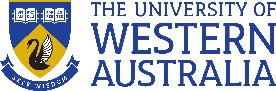 ACADEMIC QUALITY AND STANDARDS COMMITTEE CONSTITUTION	AS AT 18 March 2020Governance Academic Quality and Standards Committee The Constitution of the Academic Quality and Standards Committee. This committee operates in accordance with the UWA Principles for the Operation of Committees and UWA Rules for the Operation of Committees.  Members must act in accordance with the University Committee Members' Code of Conduct. ConstitutionCommittee of the Academic BoardThe Academic Quality and Standards Committee is a standing committee of the Academic Board.Role (1)	The role of the Committee is to  —monitor the University's overall compliance with the requirements of the Tertiary Education Quality and Standards Agency;ensure alignment of relevant University policies and procedures with the requirements issued by external regulatory agencies and professional accreditation bodies as they relate to learning, teaching, research training and assessment;monitor quality and standard of undergraduate, postgraduate coursework and higher degree by research degree courses taught to ensure that the University's academic quality and standards framework is implemented appropriately;have oversight of the University's approach to assuring the completeness, accuracy and reliability of undergraduate, postgraduate coursework and higher degree by research related information published and provided for prospective and current students;undertake periodic review of the University's undergraduate and postgraduate courses, and to report on the review including recommendations for quality enhancement to the Academic Board via the relevant committee;make recommendations to the Academic Board/Academic Council via the relevant committee on all policy matters and entry standards relating to admission to the University;advise the Academic Board on the higher education standards environment;decide on matters relating to ATAR including (i) establishment of ATAR entry point of courses in a given year in line with UWA's strategic priorities and operational plans; (ii) movement of places between TISC codes and between sub-groups in response to the quality of the applicants and the demand for places; (iii) adjustment of quotas of undergraduate courses, where relevant in consultation with key stakeholders in schools, finance, marketing and admission; and monitor the quality assurance of all articulation agreements including UWA courses delivered via third-party provider agreements;monitor student experience and academic performance indicators of students who have gained entry into the University via Institutional Collaborative Student Pathways; andconsider and report on any matter referred to it by the Academic Board or any other relevant committee.MembershipThe Committee comprises:the Pro Vice-Chancellor (Academic) as Chair;the Dean of Graduate Research School as Deputy Chair;the Chair of the Academic Board or nominee;the Deputy Vice-Chancellor (Education);the Academic Secretary;five persons nominated by and from the Heads of School or in the absence of an elected Head of School an alternative Head of School may attend;three UWA academic staff members (Level B and above) nominated and elected by the Academic Board;nominee of the Pro Vice-Chancellor (Indigenous Education);the Associate Director, Admissions or nominee; andthe nominee of the Guild President;the nominee of the President of the Postgraduate Students Association; andup to two co-opted members if required for balance or specific expertise. Terms of officeThe term of office of members appointed under 3(1)(f) and 3(1)(g) is three years.At the end of a term of office, members appointed under 3(1)(f) are eligible to be appointed for a second term.At the end of a term of office, members appointed under 3(1)(g) are eligible to be nominated for election by the Academic Board.The term of office of members co-opted under 3(1)(l) is two years.At the end of a term of office, members appointed under 3(1)(l) are eligible to be co-opted again.QuorumThe quorum for the committee is half the number of members plus one.DecisionsAll matters are decided by a majority of the members present and voting.Each member has a vote.The chair of the meeting has an ordinary vote and a casting vote.Invitees or standing invitees do not have a vote.Frequency of meetingsThe committee meets up to six times a year during the period from February to November, and may meet more frequently when required.